              PATVIRTINTA              Šilutės Žibų pradinės mokyklos               direktoriaus 2021 m. rugpjūčio 26 d.              įsakymu Nr. I-66ŠILUTĖS ŽIBŲ PRADINĖS MOKYKLOS COVID-19 LIGOS (KORONAVIRUSO INFEKCIJOS) VALDYMO PRIEMONIŲ PLANAS ORGANIZUOJANT UGDYMO PROCESĄI SKYRIUSBENDROSIOS NUOSTATOS1. Vadovaujantis Šilutės Žibų pradinės mokyklos (toliau – Mokykla) Covid-19 ligos (koronaviruso infekcijos) valdymo  priemonių planu (toliai – planas) Mokykloje ugdymo procesas organizuojamas atsižvelgiant į epidemiologinę situaciją ir Lietuvos Respublikos sveikatos apsaugos ministerijos patvirtintus reikalavimus. 2. Mokykloje maksimaliai laikomasi numatytų saugos priemonių, ribojami Mokyklos bendruomenės kontaktai, laikomasi saugaus atstumo.3. Kiekvienai mokinių klasei paskirta konkreti patalpa, t. y. klasė, kurioje vyksta pamokos. Klasės paskirstytos korpusais:3.1. įėjimas A (centrinis mokyklos įėjimas) – 2a, 2c, 4a, 4b, specialioji (jungtinė) klasė;3.2. įėjimas B (II-asis mokyklos įėjimas) – 1a, 1b, 1c, 4c;3.3. įėjimas C (įėjimas iš kiemo pusės) – 1d, 2b, 3a, 3b, 3c.4. Asmenys, atlydintys mokinius, į Mokyklos patalpas neįleidžiami. Išimtis iki rugsėjo 18 d. taikoma 1 klasių, naujai atvykusius mokinius lydinčiam asmeniui. Neribotai iki klasės leidžiama lydėti specialiųjų ugdymosi poreikių turinčius mokinius.5. Tėvai (globėjai, rūpintojai) mokinius palydi/pasitinka iki/prie priskirto įėjimo (A, B, C) durų.  Išskyrus specialiųjų ugdymosi poreikių turinčių mokinių, pirmų klasių mokinių ir naujai į mokyklą atvykusių mokinių tėvus adaptacijos laikotarpiu (2 savaites).6. Jei tėvams yra būtinybė susitikti su mokyklos administracija, specialistais ar pedagogais, tėvai (globėjai, rūpintojai) registruojasi susitikimui mokyklos telefonu (8 441) 75 958. Raštvedys suorganizuos susitikimą ir informuos apie jo datą ir laiką telefonu arba el. paštu ne vėliau kaip per dvi dienas. Informuojamas Mokyklos budėtojas.7. Jeigu administracijai, specialistams ar pedagogams reikalingas susitikimas su tėvais (globėjais, rūpintojais), apie tai tėvai informuojami TAMO dienyne/el. paštu/telefonu, suderinami vizito data ir laikas ir apie tai ne vėliau kaip prieš vieną dieną. Informuojamas Mokyklos budėtojas.8. Visi asmenys Mokyklos bendrose patalpose, bendrose uždarose erdvėse (pvz., koridoriuose, valgykloje, bibliotekoje ar pan.), kai tarp dalyvių neišlaikomas 2 metrų atstumas, privalo dėvėti nosį ir burną dengiančias apsaugos priemones (veido kaukes, respiratorius ar kitas priemones).9. Visi mokyklos darbuotojai aprūpinami nosį ir burną dengiančiomis apsaugos priemonėmis (kaukėmis, apsauginiais veido skydeliais). Kaukių leidžiama nedėvėti neįgalumą turintiems asmenims, kurie dėl savo sveikatos būklės kaukių dėvėti negali ar jų dėvėjimas gali pakenkti asmens sveikatos būklei. Kai pedagogas ar kitas Mokyklos darbuotojas negali dėvėti kaukės dėl savo sveikatos būklės ar vykdomos veiklos specifikos, atsižvelgiant į profesinės rizikos vertinimo išvadą gali būti parenkamos kitos asmeninės apsaugos priemonės.10. Maksimaliai ribojamas skirtingose korpusuose ugdomų mokinių kontaktas tiek pamokų metu, tiek po pamokų. Vienos klasės mokiniams ugdymo veiklos visą dieną organizuojamos toje pačioje mokymo patalpoje/klasėje. Išimtis taikoma pamokoms, vykstančioms:10.1. aktų salėje (šokis), sporto salėje (fizinis ugdymas), mokytojai prieš pamokos pradžią atsiveda mokinius, po pamokos palydi atgal į mokinių klasei skirtą kabinetą;10.2. tikybos, anglų kalbos, muzikos pamokoms mokytojai savo grupės mokinius nusiveda į atitinkamo dalyko kabinetą, po pamokos palydi į klasę.11. 1-4 klasių mokiniai viršutinius rūbus palieka savo spintelėse. Fizinio ugdymo ir šokio pamokoms persirengiama klasėse.12. Maksimaliai išnaudojamos galimybės pamokas/užsiėmimus, grupines veiklas organizuoti lauke. 13. Organizuojant renginius atvirose erdvėse tarp dalyvių būtų išlaikomas ne mažesnis kaip 1 metro atstumas.14. Uždarose erdvėse renginiai neorganizuojami. 15. Kai organizuojant veiklą naudojamos bendros patalpos (kabinetai, aktų salė, sporto salė ir pan.), po kiekvienos pamokos jos išvėdinamos ir išvalomos.16. Mokymo priemonės, inventorius dezinfekuojami po kiekvieno panaudojimo. Ribojamas dalijimasis ugdymo priemonėmis.17. Švietimo pagalbos specialistų konsultacijos teikiamos individualiai, pogrupiais ir grupėmis, vienu metu dirbama tik su to pačio pogrupio, grupės mokiniais. Konsultacijų metu vengiama fizinio kontakto. Po kiekvienos konsultacijos patalpos išvėdinamos ir nuvalomi dažnai liečiami paviršiai, naudotos priemonės.18. Mokiniams, jų tėvams (globėjams, rūpintojams), darbuotojams prie įėjimų į Mokyklą bei Mokyklos koridoriuose, valgykloje, tualetuose skelbiama informacija (1 priedas):18.1. apie asmens higienos laikymosi būtinybę (rankų higieną, kosėjimo, čiaudėjimo etiketą ir kt.);18.2. apie nustatytus reikalavimus dėvėti nosies-burnos apsaugines priemones;18.3. draudimą į Mokyklą atvykti asmenims (mokiniams, darbuotojams, tėvams (globėjams, rūpintojams), tretiesiems asmenims), kuriems pasireiškia karščiavimas (37,3 °C ir daugiau), ar kurie turi ūmių viršutinių kvėpavimo takų ligų, kitų užkrečiamųjų ligų požymių (pvz., sloga, kosulys, pasunkėjęs kvėpavimas ir pan.).19. Mokykloje leidžiama dirbti darbuotojams, neturintiems ūmių viršutinių kvėpavimo takų ligų ir kitų užkrečiamųjų ligų požymių (pvz., karščiavimas, sloga, kosulys, pasunkėjęs kvėpavimas ir pan.). 20. Nuolat stebima mokinių, darbuotojų, mokinius atlydinčių asmenų sveikatos būklė:20.1. mokiniams, darbuotojams, mokinius atlydintiems asmenims sudaromos sąlygos, jei yra poreikis, atvykus į Mokyklą matuoti(s) kūno temperatūrą bekontakčiu termometru, kuris laikomas visuomenės sveikatos priežiūros specialisto, vykdančio sveikatos priežiūrą mokykloje kabinete. Mokykloje nesant visuomenės sveikatos priežiūros specialisto, vykdančio sveikatos priežiūrą mokykloje, už bekontakčio termometro naudojimą atsakingas socialinis pedagogas;20.2. į Mokyklą neįleidžiami asmenys, kuriems pastebimi karščiavimo ar kitų viršutinių kvėpavimo takų ligų, užkrečiamųjų ligų požymių (pvz., sloga, kosulys, pasunkėjęs kvėpavimas ir pan.);20.3. mokinys, kuriam ugdymo proceso metu pasireiškia karščiavimas (37,3 °C ir daugiau) ar ūmių viršutinių kvėpavimo takų ligų, kitų užkrečiamųjų ligų požymiai (pvz., sloga, kosulys, pasunkėjęs kvėpavimas ir pan.), nedelsiant izoliuojamas visuomenės sveikatos priežiūros specialisto, vykdančio sveikatos priežiūrą mokykloje kabinete, apie tai informuojami jo tėvai (globėjai, rūpintojai) ir konsultuojamasi Karštąja koronaviruso linija tel. 1808 dėl tolimesnių veiksmų;20.4. darbuotojas, kuriam darbo metu pasireiškia karščiavimas (37,3 °C ir daugiau) ar ūmių viršutinių kvėpavimo takų ligų, kitų užkrečiamųjų ligų požymiai (pvz., karščiavimas, sloga, kosulys, pasunkėjęs kvėpavimas ir pan.), turi nedelsiant palikti Mokyklos patalpas ir kreiptis konsultacijai Karštąja koronaviruso linija tel. 1808 arba susisiekti su savo šeimos gydytoju;20.5. jeigu Mokyklą iš darbuotojo, mokinio ar jo tėvų (globėjų, rūpintojų) gavo informaciją apie darbuotojui ar mokiniui (jo artimiesiems) nustatytą COVID-19 ligą (koronoviruso infekciją), apie tai nedelsiant informuoja Nacionalinį visuomenės sveikatos centrą prie Sveikatos apsaugos ministerijos (toliau – NVSC), bendradarbiauja su NVSC nustatant sąlytį turėjusius asmenis ir jiems taikant 14 dienų izoliaciją;20.6. draudžiama į Mokyklą atvykti asmenims, kuriems privaloma izoliacija, izoliacijos laikotarpiu.21. Su mokiniais tiesioginio kontakto neturi darbuotojai, į kurių pareigas neįeina tiesioginis darbas su jais. 22. Visiems pašaliniams asmenims draudžiama patekti į Mokyklą išskyrus atvejus, kai jie teikia paslaugas, būtinas ugdymo proceso organizavimui.23. Mokykloje sudarytos sąlygos mokinių ir darbuotojų rankų higienai (valgyklos, tualetų, praustuvėse tiekiamas šiltas ir šaltas vanduo, kitose patalpose – šaltas vanduo, prie praustuvių patiekiama skysto muilo, popierinių rankšluosčių). Gerai matomoje vietoje prie visų trijų įėjimų į Mokyklą, taip pat kiekvienoje klasėje pastatytos rankų dezinfekcijai skirtos priemonės. Viešinamos rekomendacijos dėl tinkamos rankų higienos.24. Patalpos, kuriose organizuojamas mokinių ugdymas, vykdomos konsultacijos, išvėdinamos prieš atvykstant mokiniams ir kiekvienos pertraukos metu. 25. Dažnai liečiami paviršiai (durų rankenos, durų rėmai, stalų paviršiai, kėdžių atramos, laiptinės turėklai, elektros jungikliai ir kt.) valomi paviršiams valyti skirtu valikliu ne rečiau kaip 2 kartus per dieną. Kitas aplinkos valymas Mokykloje atliekamas atsižvelgiant į Sveikatos apsaugos ministerijos parengtas rekomendacijas patalpų valymui COVID-19 pandemijos metu (https://sam.lrv.lt/uploads/sam/documents/files/REKOMENDACIJOS%20dezinfekcijai%2020200327%20(1).pdf).26. Reguliuojamas mokinių srautų judėjimas Mokykloje. Mokinių srautų judėjimas nukreiptas taip, kad, kiek tai įmanoma, būtų išvengta sankirtų su kitais srautais.27. Mokinių vykimas į renginius už Mokyklos ribų:27.1. renginiai už Mokyklos ribų organizuojami tik gavus Mokyklos direktoriaus leidimą, įformintą įsakymu;27.2. renginį už Mokyklos ribų organizuojantis mokytojas privalo pateikti prašymą raštvedžiui prieš tris darbo dienas iki renginio, taip pat prieš renginį pravesti saugaus elgesio instruktažą. 28. Bibliotekos paslaugomis galima naudotis apsilankymo laiką iš anksto suderinus su bibliotekininku.  Bibliotekoje aptarnaujama po vieną klientą, kiti laukia už durų laikydamiesi saugaus atstumo. Bibliotekoje vienu metu gali būti ne daugiau kaip 4-5 mokiniai, tarp jų turi būti ne mažiau kaip 1 metro atstumas.29. Pradinio ugdymo programai įgyvendinti Mokykla skiria tiek pamokų, kiek numatyta pradinio ugdymo bendruosiuose ugdymo planuose.30. Pamokos vyksta pagal pamokų tvarkaraštį.31. Pamokų pradžios laikas 1-4 klasių mokiniams – 8.00 val.32. Jeigu leidžia dalyko turinio ypatumai, oro temperatūros sąlygos, galima pamokas organizuoti lauke. Fizinio ugdymo pamokas, jei leidžia oro sąlygos, būtina organizuoti lauke.33. Mokykloje 2021-2022 mokslo metus švietimo ir mokymosi pagalba gali būti organizuojama ir nuotoliniu būdu.II SKYRIUS NEFORMALIOJO VAIKŲ ŠVIETIMO ORGANIZAVIMAS34. Neformaliojo vaikų švietimo veiklos pagal galimybes vykdomos laikantis grupių izoliacijos principo: siekiama, kad vaikai nuolatos dalyvautų tos pačios grupės veiklose, neformaliojo vaikų švietimo veiklos būtų vykdomos taip, kad būtų išvengta skirtingų grupių vaikų kontakto patalpose, kuriose vykdoma veikla.35. Neformaliojo vaikų švietimo veiklos organizuojamos taip, kad būtų išvengta kontakto su pašaliniais, veiklose nedalyvaujančiais asmenimis. Jei to padaryti neįmanoma – ribojamas kontakto laikas.36. Draudžiama veiklose dalyvauti mokiniams, kuriems pasireiškia karščiavimas, kurie turi ūmių viršutinių kvėpavimo takų ligų požymių (pvz., sloga, kosulys, pasunkėjęs kvėpavimas).III SKYRIUS MAITINIMO ORGANIZAVIMAS37. Mokinių maitinimas organizuojamas maksimaliai laikantis higienos ir saugumo principų.38. Siekiant sumažinti mokinių skaičių valgykloje, sureguliuotas pertraukų, kurių metu mokiniai valgo, laikas. Skiriamos trys pietų pertraukos po 20 minučių. Mokiniai pietauja korpusais: 38.1. nuo 10.35 iki 10.55 val. pietauja  1a, 1b, 1c, 4c,  specialiosios (jungtinės) klasės mokiniai;38.2. nuo 11.40 iki 12.00 val. pietauja 1d, 2b, 3a, 3b, 3c klasės mokiniai; 38.3. nuo 12.45 iki 13.05 val. pietauja 2a, 2c, 4a, 4b klasės mokiniai. 39. Prie vieno stalo valgyti  sodinami tik tos pačios klasės mokiniai. 40. Po kiekvieno maitinimo bendra maitinimo organizavimo patalpa išvėdinama ir išvaloma. 41. Maitinimas švediško stalo principu, kai maistą įsideda patys mokiniai, neorganizuojamas. 42. Mokinių iš namų atsineštas maistas valgomas valgykloje, pietaujant tos pačios klasės mokiniams.43. Mokyklos valgykloje aptarnaujami tik Mokyklos darbuotojai ir mokiniai.IV SKYRIUSBAIGIAMOSIOS NUOSTATOS44. Už mokinių, atvykstančių į Mokyklą, sveikatos būklę bei aprūpinimą nosį ir burną dengiančiomis apsaugos priemonėmis atsako jų tėvai (globėjai, rūpintojai).45. Jei Mokyklos darbuotojui ar mokiniui yra nustatoma COVID-19 liga, Mokyklos mokiniams ugdymas toliau tęsiamas vadovaujantis atskirais Lietuvos Respublikos sveikatos apsaugos ministro-valstybės lygio ekstremaliosios situacijos valstybės operacijų vadovo ir/ar Švietimo, mokslo ir sporto ministerijos sprendimais.46. Mokyklos planas keičiamas pasikeitus teisės aktams.47.  Su Mokyklos planu darbuotojai supažindinami elektroninėmis ryšio priemonėmis. Mokinius, tėvus (globėjus, rūpintojus) su planu supažindina klasių mokytojai (2, 3 priedai). 48. Mokyklos planas skelbiamas Mokyklos interneto svetainėje, atmintinės darbuotojams, mokiniams, tėvams (globėjams, rūpintojams) – Mokyklos patalpose, interneto svetainėje. ______________________________                                                                                            Šilutės Žibų pradinės mokyklos            					 	        COVID-19 ligos (koronaviruso infekcijos)							        valdymo priemonių plano organizuojant					                                ugdymo procesą					                                1 priedasASMENS HIGIENOS (KOSĖJIMO, ČIAUDĖJIMO ETIKETO, RANKŲ HIGIENOS) LAIKYMOSI TAISYKLĖSDRAUDŽIAMA ATVYKTI Į MOKYKLĄ:mokiniams, darbuotojams, tėvams (globėjams, rūpintojams), tretiesiems asmenims, kuriems pasireiškia karščiavimas (37,3 °C ir daugiau), ar kurie turi ūmių viršutinių kvėpavimo takų ligų, kitų užkrečiamųjų ligų požymių (pvz., sloga, kosulys, pasunkėjęs kvėpavimas ir pan.); asmenims, kuriems privaloma izoliacija, izoliacijos laikotarpiu;pašaliniams asmenims, išskyrus atvejus, Išskyrus specialiųjų ugdymosi poreikių turinčių mokinių, pirmų klasių mokinių ir naujai į mokyklą atvykusių mokinių tėvus adaptacijos laikotarpiu (2 savaites).                            (   Tėvai (globėjai, rūpintojai) palydi/pasitinka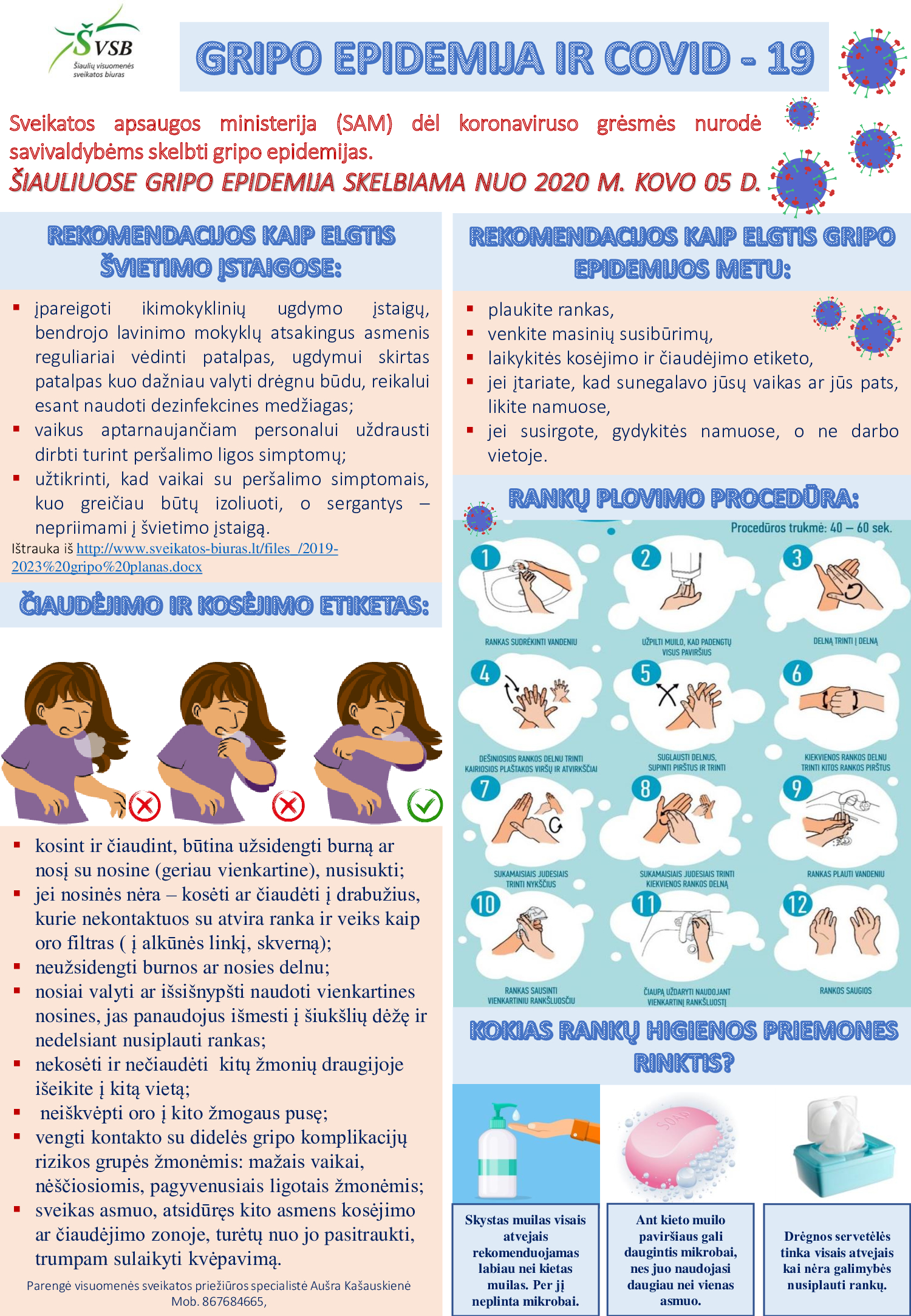                                 mokinius iki/prie mokyklos centrinio įėjimo durų.				       Asmenys bendrose uždarose erdvėse (pvz., koridoriuose, valgykloje, bibliotekoje ar pan.), klasės renginiuose uždarose erdvėse dalyvaujantys pilnamečiai tretieji asmenys (pvz., tėvai (globėjai, rūpintojai), kai tarp dalyvių neišlaikomas 2 metrų atstumas, privalo dėvėti nosį ir burną dengiančias apsaugos priemones (veido kaukes, respiratorius ar kitas priemones) (toliau – kaukė). Mokiniams rekomenduojama dėvėti kaukes išėjus iš klasės. Kaukių leidžiama nedėvėti neįgalumą turintiems asmenims, kurie dėl savo sveikatos būklės kaukių dėvėti negali ar jų dėvėjimas gali pakenkti asmens sveikatos būklei.__________________________REKOMENDACIJOS DĖL RANKŲ HIGIENOSTinkama rankų higiena sumažina virusų ir kitų užkrečiamųjų ligų perdavimo ir užsikrėtimo riziką. Rankų higiena – tai dažnas ir tinkamas rankų plovimas vandeniu su muilu arba rankų valymas alkoholio turinčiomis priemonėmis (tirpalais, geliais, servetėlėmis ar kitomis priemonėmis).Rankų higiena yra racionali, pigiausia prevencijos priemonė, nesukelianti reikšmingos susijusios rizikos. Rankas reikia reguliariai plauti muilu ir vandeniu muiluojant jas 20-40 sekundžių. Rankų dezinfekavimo priemonės, kurių pagrindą sudaro alkoholis, nėra labiau veiksmingos ir naudingos kaip rankų plovimas. Plauti reikėtų vėsiu vandeniu, nes karštas vanduo nuriebalina, skatina odos pabrinkimą (patinimą), išsausėjimą. Jei nėra galimybės nusiplauti rankų, rekomenduojama naudoti antiseptikus (dezinfekavimo priemones). Tinkamas jų naudojimas nužudo daugumą mikroorganizmų ant rankų ir užkerta kelią ligoms plisti. Rankų dezinfekavimo priemonės efektyvios ir yra naudojamos, jei rankos vizualiai nesuterštos išskyromis, t. y. švarios. Jei rankos nešvarios, prieš naudojant alkoholio turinčius rankų dezinfekavimo skysčius, rankas reikia nuplauti vandeniu su muilu. Venkite liesti neplautomis rankomis akis, burną, nosį dėl galimo viruso patekimo į organizmą per gleivines. 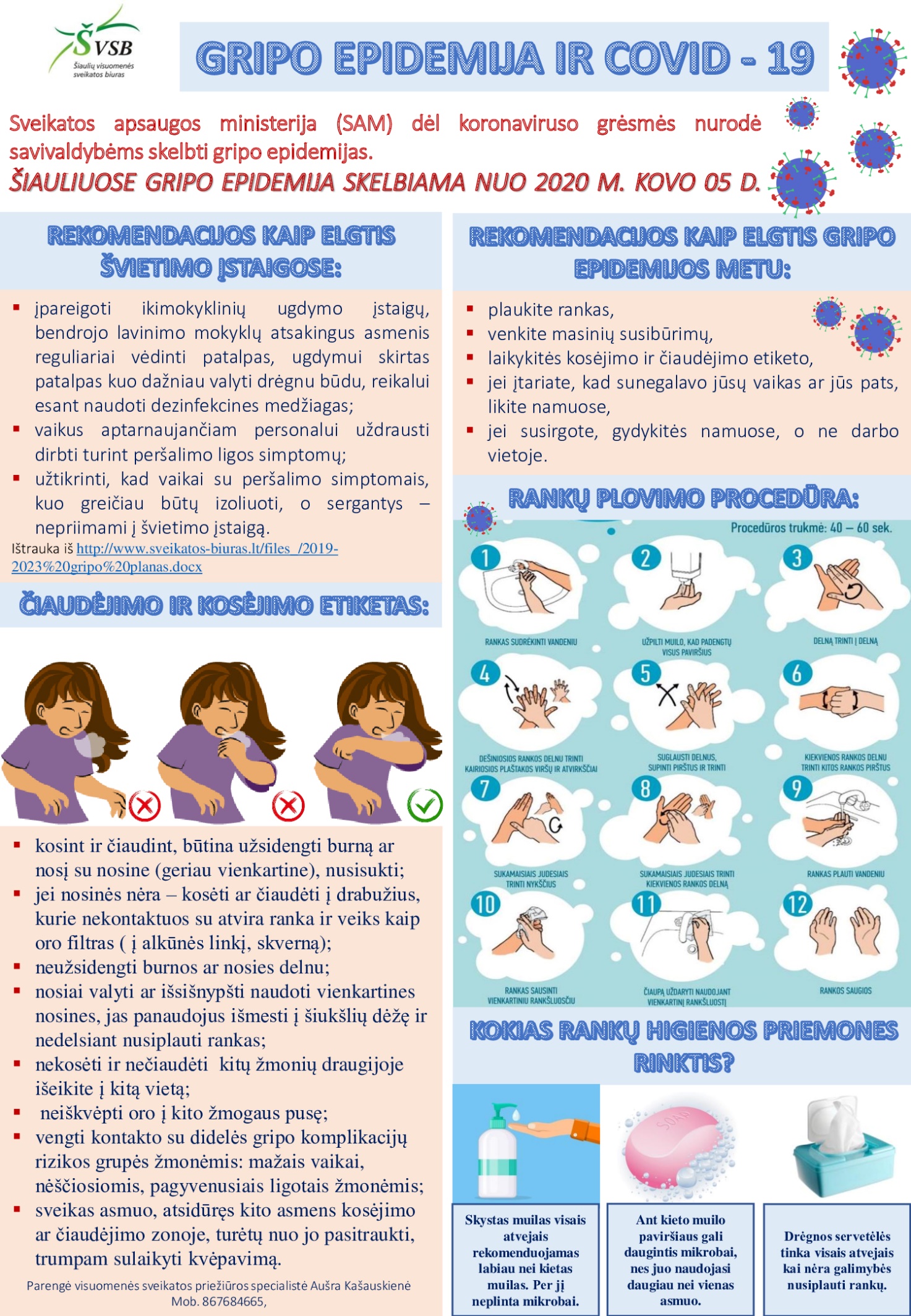                                                                                             Šilutės Žibų pradinės mokyklos            						        COVID-19 ligos (koronaviruso infekcijos)							        valdymo priemonių plano organizuojant					                                ugdymo procesą					                                2 priedasATMINTINĖ TĖVAMS (GLOBĖJAMS, RŪPINTOJAMS) Ugdymo procesas Mokykloje organizuojamas atsižvelgiant į epidemiologinę situaciją ir Sveikatos apsaugos ministerijos patvirtintus reikalavimus. Mokykloje maksimaliai laikomasi numatytų saugos priemonių, ribojami Mokyklos bendruomenės kontaktai, laikomasi saugaus atstumo. Už mokinių, atvykstančių į Mokyklą, sveikatos būklę atsako jų tėvai (globėjai, rūpintojai).Pamokų laiko pradžia: 1-4 klasių mokiniams – 8.00 val.Į Mokyklą patenkama pro tris įėjimus: (A, B, C):Centrinis įėjimas A –2a, 2c, 4a, 4b, specialioji (jungtinė) klasės mokiniai;II-asis mokyklos įėjimas B – 1a, 1b, 1c, 4c klasės mokiniai;Įėjimas iš kiemo pusės C – 1d, 2b, 3a, 3b, 3c klasės mokiniai.Mokinių maitinimas:Skiriamos trys pietų pertraukos po 20 minučių: nuo 10.35 iki 10.55 val. pietauja  1a, 1b, 1c, 4c,  specialiosios (jungtinės) klasės mokiniai;nuo 11.40 iki 12.00 val. pietauja 1d, 2b, 3a, 3b, 3c klasės mokiniai; nuo 12.45 iki 13.05 val. pietauja 2a, 2c, 4a, 4b klasės mokiniai.*Prie vieno stalo valgyti  sodinami tik tos pačios klasės mokiniai. *Po kiekvieno maitinimo bendra maitinimo organizavimo patalpa išvėdinama ir išvaloma. *Maitinimas švediško stalo principu, kai maistą įsideda patys mokiniai, neorganizuojamas. *Mokinių iš namų atsineštas maistas valgomas valgykloje, pietaujant tos pačios klasės mokiniams.*Mokyklos valgykloje aptarnaujami tik Mokyklos darbuotojai ir mokiniai.*Klasių mokiniai viršutinius rūbus palieka spintelėse. Fizinio ugdymo ir šokio pamokoms persirengiama klasėse. *Kiekvienai klasei paskirta konkreti patalpa, kurioje vyksta pamokos. Išimtis taikoma tikybos, anglų kalbos, muzikos pamokoms, mokytojai savo grupės mokinius nusiveda į dalyko kabinetą (po pamokos palydi į klasę).*Fizinio ugdymo pamokos tinkamomis oro sąlygomis (vadovaujantis Higienos norma mokykloms) maksimaliai organizuojamos lauke.*Asmenys, atlydintys mokinius į Mokyklos patalpas neįleidžiami. Tėvai (globėjai, rūpintojai) mokinius palydi/pasitinka iki/prie priskirto (A, B, C) įėjimo durų. *Išimtis taikoma specialiųjų ugdymosi poreikių turinčių mokinių, pirmų klasių mokinių ir naujai į mokyklą atvykusių mokinių tėvams adaptacijos laikotarpiu (2 savaites). Mokinius lydintys asmenys bendrose uždarose erdvėse (pvz., koridoriuose, valgykloje, bibliotekoje ar pan.) privalo dėvėti nosį ir burną dengiančias apsaugos priemones (veido kaukes, respiratorius ar kitas priemones).*Draudžiama į Mokyklą atvykti mokiniams, tėvams (globėjams, rūpintojams), tretiesiems asmenims, kuriems pasireiškia karščiavimas (37,3 °C ir daugiau), ar kurie turi ūmių viršutinių kvėpavimo takų ligų, kitų užkrečiamųjų ligų požymių (pvz., sloga, kosulys, pasunkėjęs kvėpavimas ir pan.).*Nuolat stebima mokinių, kitų asmenų sveikatos būklė:- sudaromos sąlygos mokiniams, kitiems asmenims matuoti(s) kūno temperatūrą bekon-takčiu termometru atvykus į mokyklą, kuris laikomas visuomenės sveikatos priežiūros specialistės kabinete. Nesant visuomenės sveikatos priežiūros specialisto, vykdančio sveikatos priežiūrą mokykloje už kūno temperatūros matavimą atsakingas socialinis pedagogas;-į Mokyklą neįleidžiami asmenys, kuriems pasireiškia karščiavimas (37,3 °C ir daugiau) ar kurie turi ūmių viršutinių kvėpavimo takų ligų, kitų užkrečiamųjų ligų požymių (pvz., sloga, kosulys, pasunkėjęs kvėpavimas ir pan.);-mokinys, kuriam ugdymo proceso metu pasireiškia karščiavimas (37,3 °C ir daugiau) ar ūmių viršutinių kvėpavimo takų ligų, kitų užkrečiamųjų ligų požymiai (pvz., sloga, kosulys, pasunkėjęs kvėpavimas ir pan.), nedelsiant izoliuojamas, apie tai informuojami jo tėvai (globėjai, rūpintojai) ir konsultuojamasi Karštąja koronaviruso linija tel. 1808 dėl tolimesnių veiksmų;-jeigu Mokykla iš mokinio ar jo tėvų (globėjų, rūpintojų) gavo informaciją apie mokiniui (jo artimiesiems) nustatytą COVID-19 ligą (koronoviruso infekciją), apie tai nedelsiant informuoja Nacionalinį visuomenės sveikatos centrą prie Sveikatos apsaugos ministerijos (toliau – NVSC), bendradarbiauja su NVSC nustatant sąlytį turėjusius asmenis ir jiems taikant 14 dienų izoliaciją;-draudžiama į Mokyklą atvykti asmenims, kuriems privaloma izoliacija, izoliacijos laikotarpiu.*Jei tėvams yra būtina susitikti su mokyklos administracija, specialistais, pedagogais, tėvai registruojasi susitikimui telefonu(8 441) 75 958, raštvedys suorganizuos susitikimą ir informuos apie jo datą ir laiką telefonu ne vėliau kaip per dvi darbo dienas.*Jeigu administracijai, specialistams ar pedagogams reikalingas susitikimas su tėvais, apie tai šie informuojami TAMO dienyne arba telefonu, suderinami vizito data ir laikas ir apie tai informuojamas raštvedys ne vėliau kaip prieš vieną dieną. Informuojamas Mokyklos budėtojas.*Patalpos, kuriose organizuojamas mokinių ugdymas, vykdomos konsultacijos, vėdinamos, valomos. *Neformaliojo vaikų švietimo veiklos pagal galimybes vykdomos laikantis grupių izoliacijos principo: užtikrinama, kad vaikai nuolatos dalyvautų tos pačios grupės veiklose, neformaliojo vaikų švietimo veiklos būtų vykdomos taip, kad būtų išvengta skirtingų grupių vaikų kontakto patalpose, kuriose vykdoma veikla. Veiklos organizuojamos taip, kad būtų išvengta kontakto su pašaliniais, veiklose nedalyvaujančiais asmenimis. Jei to padaryti neįmanoma – ribojamas kontakto laikas. Draudžiama veiklose dalyvauti mokiniams, kuriems pasireiškia karščiavimas, kurie turi ūmių viršutinių kvėpavimo takų ligų požymių (pvz., sloga, kosulys, pasunkėjęs kvėpavimas).Jei Mokyklos darbuotojui ar mokiniui yra nustatoma COVID-19 liga, Mokyklos mokiniams ugdymas toliau tęsiamas vadovaujantis atskirais Lietuvos Respublikos sveikatos apsaugos ministro-valstybės lygio ekstremaliosios situacijos valstybės operacijų vadovo ir/ar Švietimo, mokslo ir sporto ministerijos sprendimais._________________________                                                                                            Šilutės Žibų pradinės mokyklos            						        COVID-19 ligos (koronaviruso infekcijos)							        valdymo priemonių plano organizuojant					                                ugdymo procesą					                                3 priedasATMINTINĖ VALYTOJAMSMokykloje maksimaliai laikomasi numatytų saugos priemonių, ribojami Mokyklos bendruomenės kontaktai, laikomasi saugaus atstumo.Jei organizuojant veiklą naudojamos bendros patalpos (kabinetai, salės ir pan.), po kiekvienos pamokos jos išvėdinamos ir išvalomos. Po kiekvienos švietimo pagalbos specialistų konsultacijos patalpos išvėdinamos ir nuvalomi dažnai liečiami paviršiai, naudotos priemonės.Prie valgyklos, tualetų praustuvių patiekiama skysto muilo, popierinių rankšluosčių rankoms sausinti. Rankų dezinfekcijai gerai matomoje vietoje prie trijų įėjimų į Mokyklą pastatytos rankų dezinfekcijai skirtos priemonės. Dažnai liečiami paviršiai (durų rankenos, durų rėmai, stalų paviršiai, kėdžių atramos, laiptinės turėklai, elektros jungikliai ir kt.) valomi paviršiams valyti skirtu valikliu ne rečiau kaip 2 kartus per dieną. Kriauklės ir kiti sanitariniai mazgai, kuriais naudojasi darbuotojai, dezinfekuojami bei išvalomi kiek įmanoma dažniau.Valgykloje prie praustuvių patiekiama skysto muilo.Kruopščiai atliekamas tualetų kriauklių, sanitarinių mazgų valymas po pamokų. Valytojai,  atlikdami valymo darbus, jei šalia yra kitų asmenų, privalo dėvėti asmenines apsaugos priemones (toliau – AAP). Valymo reikmenys turi būti tinkamai valomi kiekvieno valymo pabaigoje. Rankų higiena turėtų būti atliekama kiekvieną kartą, kai nuimamos AAP, pvz., pirštinės. Valymo metu susidariusios atliekos turėtų būti metamos kaip nerūšiuojamos šiukšlės. PATALPŲ VALYMAS, ĮTARUS AR PATVIRTINUS COVID-19 ATVEJĮNustačius, kad įtariamas ar patvirtinus COVID-19 atvejis buvo tam tikroje patalpoje, ji pirmiausia turi būti vėdinama mažiausiai 1 valandą, po to kruopščiai valoma neutraliu valikliu. Po valymo neutraliu plovikliu paviršiai nukenksminami dezinfektantu, veikiančiu virusus.Valymo procedūra, dezinfekavimas ir tekstilės valymas atliekamas vadovaujantis instrukcijomis, skirtomis sveikatos priežiūros sektoriui (https://sam.lrv.lt/uploads/sam/documents/files/REKOMENDACIJOS%20dezinfekcijai%2020200327%20(1).pdf)). Naudojami vienkartinio naudojimo valymo reikmenys/inventorius. Personalas, užsiimantis aplinkos valymu erdvėse, kuriose buvo įtariamas ar patvirtintas COVID-19 atvejis, turi dėvėti šias asmenines apsaugos priemones (AAP): medicininę kaukę ir vienkartinę plastikinę prijuostę, pirštines. Rankų higiena atliekama kiekvieną kartą nusiėmus pirštines ar kaukę. Valymo metu susidariusios atliekos turi būti dedamos į atskirą maišą ir išmetamos kaip nerūšiuojamos atliekos. __________________________Mokyklos darbuotojų (tarp jų ir pedagogų), susipažinusių su COVID-19 prevencinių priemonių planu, sąrašas________________________Eil. Nr.Darbuotojo vardas, pavardėSusipažinimo dataParašas